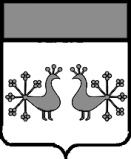 Ивановская областьВерхнеландеховский муниципальный районА Д М И Н И С Т Р А Ц И Я  ВЕРХНЕЛАНДЕХОВСКОГО МУНИЦИПАЛЬНОГО РАЙОНАП О С Т А Н О В Л Е Н И Еот     02. 07. 2021    № 199  - ппос. Верхний ЛандехО внесении изменений в постановление администрации Верхнеландеховского муниципального района от 30.06.2016 № 182-п«Об утверждении Положений о резервном фонде администрации Верхнеландеховского муниципального района»Внести в постановление  администрации Верхнеландеховского муниципального района от 30.06.2016 № 182-п «Об утверждении Положений о резервном фонде администрации Верхнеландеховского муниципального района», следующие изменения:1. В приложении 1 к постановлению:пункт 3.2 раздела 3 «Порядок выделения средств из резервного фонда» изложить в следующей редакции:«3.2. Органы местного самоуправления и юридические лица, заинтересованные в получении средств из резервного фонда, направляют в администрацию района заявление о выделении средств из резервного фонда с приложением документов, подтверждающих наличие обстоятельств, требующих использование средств резервного фонда, обоснованный  расчет (смету) запрашиваемых средств, реквизиты получателей средств.Физические лица, пострадавшие от чрезвычайной (непредвиденной) ситуации направляют в администрацию района заявление о выделении средств из резервного фонда с приложением следующих документов:- копия документа, удостоверяющего личность гражданина;- документ с указанием номера лицевого счета заявителя и реквизитов кредитного учреждения;- документ, подтверждающий факт чрезвычайной ситуации;- документ, подтверждающий право собственности на имущество (по необходимости);- документы подтверждающие доход лица, обратившегося за помощью, и членов его семьи (по необходимости).Обращения о выделении средств из резервного фонда, в которых отсутствуют указанные документы, возвращаются без рассмотрения.В случае необходимости администрация района имеет право запросить документы дополнительно.Обращение о выделении средств из резервного фонда подлежит рассмотрению комиссией по предупреждению  и ликвидации чрезвычайных ситуаций и обеспечению пожарной безопасности Верхнеландеховского муниципального района.Срок рассмотрения обращений о выделении денежных средств из резервного фонда составляет десять дней. Единовременная материальная финансовая помощь предоставляется:- семьям граждан, проживавшим на территории Верхнеландеховского муниципального района и погибшим в результате чрезвычайной (непредвиденной) ситуации, имеющим детей в возрасте до 18 лет и испытывающим финансовые трудности ;- гражданам, проживающим на территории Верхнеландеховского муниципального района, получившим в результате чрезвычайной (непредвиденной) ситуации вред здоровью и испытывающим финансовые трудности;- гражданам, проживающим на территории Верхнеландеховского муниципального района, утратившим в результате чрезвычайной (непредвиденной) ситуации имущество (полностью или частично).Размер единовременной денежной выплаты составляет:- семьям граждан, проживавшим на территории Верхнеландеховского муниципального района и погибшим в результате чрезвычайной (непредвиденной) ситуации, имеющим детей в возрасте до 18 лет и испытывающим финансовые трудности  30,0 тыс.рублей;- гражданам, проживающим на территории Верхнеландеховского муниципального района, получившим в результате чрезвычайной (непредвиденной) ситуации вред здоровью и испытывающим финансовые трудности 10,0 тыс.рублей;- гражданам, проживающим на территории Верхнеландеховского муниципального района, утратившим в результате чрезвычайной (непредвиденной) ситуации имущество (полностью или частично) до 20,0 тыс.рублей.Протокол заседания комиссии по предупреждению  и ликвидации чрезвычайных ситуаций и обеспечению пожарной безопасности Верхнеландеховского муниципального района  направляется Главе Верхнеландеховского муниципального района для принятия решения о подготовке соответствующего распоряжения администрации Верхнеландеховского муниципального района.По поручению Главы Верхнеландеховского муниципального района и на основании протокола заседания комиссии по предупреждению  и ликвидации чрезвычайных ситуаций и обеспечению пожарной безопасности Верхнеландеховского муниципального района финансовый отдел готовит проект распоряжения о выделении средств из резервного фонда.».2. В приложении 2 к постановлению:пункт 3.2 раздела 3 «Порядок выделения средств из резервного фонда» изложить в следующей редакции:«3.2. Органы местного самоуправления и юридические лица, заинтересованные в получении средств из резервного фонда, направляют в администрацию района заявление о выделении средств из резервного фонда с приложением документов, подтверждающих наличие обстоятельств, требующих использование средств резервного фонда, обоснованный  расчет (смету) запрашиваемых средств, реквизиты получателей средств.Физические лица, пострадавшие от чрезвычайной (непредвиденной) ситуации направляют в администрацию района заявление о выделении средств из резервного фонда с приложением следующих документов:- копия документа, удостоверяющего личность гражданина;- документ с указанием номера лицевого счета заявителя и реквизитов кредитного учреждения;- документ, подтверждающий факт чрезвычайной ситуации;- документ, подтверждающий право собственности на имущество (по необходимости);- документы подтверждающие доход лица, обратившегося за помощью, и членов его семьи (по необходимости).Обращения о выделении средств из резервного фонда, в которых отсутствуют указанные документы, возвращаются без рассмотрения.В случае необходимости администрация района имеет право запросить документы дополнительно.Обращение о выделении средств из резервного фонда подлежит рассмотрению комиссией по предупреждению  и ликвидации чрезвычайных ситуаций и обеспечению пожарной безопасности Верхнеландеховского муниципального района.Срок рассмотрения обращений о выделении денежных средств из резервного фонда составляет десять дней. Единовременная материальная финансовая помощь предоставляется:-семьям граждан, проживавшим на территории Верхнеландеховского городского поселения и погибшим в результате чрезвычайной (непредвиденной) ситуации, имеющим детей в возрасте до 18 лет и испытывающим финансовые трудности ;-гражданам, проживающим на территории Верхнеландеховского городского поселения, получившим в результате чрезвычайной (непредвиденной) ситуации вред здоровью и испытывающим финансовые трудности;-гражданам, проживающим на территории Верхнеландеховского городского поселения, утратившим в результате чрезвычайной (непредвиденной) ситуации имущество (полностью или частично).Размер единовременной денежной выплаты составляет:- семьям граждан, проживавшим на территории Верхнеландеховского городского поселения и погибшим в результате чрезвычайной (непредвиденной) ситуации, имеющим детей в возрасте до 18 лет и испытывающим финансовые трудности  30,0 тыс.рублей;-гражданам, проживающим на территории Верхнеландеховского городского поселения, получившим в результате чрезвычайной (непредвиденной) ситуации вред здоровью и испытывающим финансовые трудности 10,0  тыс.рублей;-гражданам, проживающим на территории Верхнеландеховского городского поселения, утратившим в результате чрезвычайной (непредвиденной) ситуации имущество (полностью или частично) до 20,0  тыс.рублей.Протокол заседания комиссии по предупреждению  и ликвидации чрезвычайных ситуаций и обеспечению пожарной безопасности Верхнеландеховского муниципального района  направляется Главе Верхнеландеховского муниципального района для принятия решения о подготовке соответствующего распоряжения администрации Верхнеландеховского муниципального района.По поручению Главы Верхнеландеховского муниципального района и на основании протокола заседания комиссии по предупреждению  и ликвидации чрезвычайных ситуаций и обеспечению пожарной безопасности Верхнеландеховского муниципального района финансовый отдел готовит проект распоряжения о выделении средств из резервного фонда.».Глава Верхнеландеховскогомуниципального района:                                                                     Н.Н. Смирнова